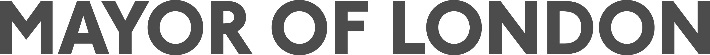 Young Londoners Fund – Croydon & Sutton NetworkTerms of ReferenceTo help generate proposals for round two of the fund and support potential bidders To ensure that young people are effectively and appropriately engaged in developing proposals and delivering activities To promote Young Londoners Fund activities to young people in their locality To share best practice between Young Londoners Fund-holders to develop sustainability To provide a network for organisations supporting young people to work collaborativelyFacilitationCroydon Voluntary Action (CVA), in partnership with Sutton CVS, will provide administrative support and facilitation for the NetworkThe facilitator will ensure that all members are able to fully and equally contributeContact:Sarah Burns, Croydon Voluntary ActionSarah.Burns@cvalive.org.ukRazia Sattar, Community Action Sutton Razia@communityactionsutton.org.uk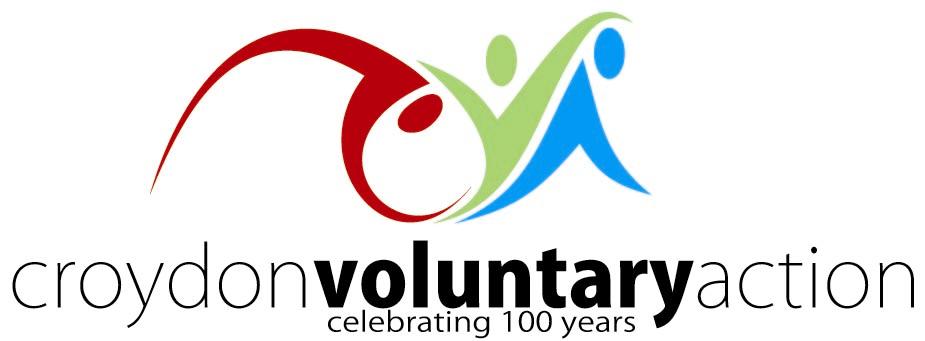 